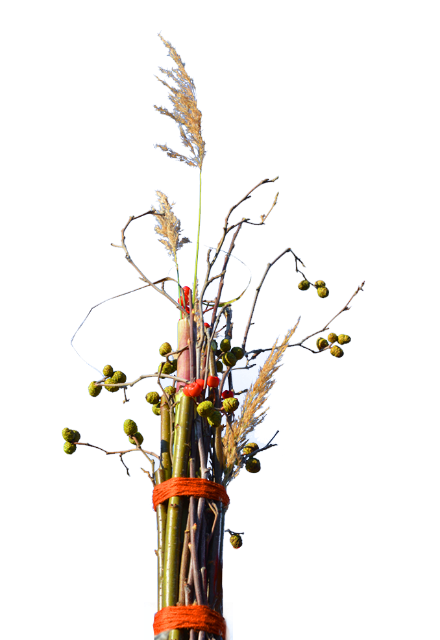 Fremgangsmåte for: Greinvase  Du trenger: Sterk tråd/hyssing i ulike fargerGrensaksSaksgreiner, stråd og annet botanisk materiale gummistrikk Høst kvann, strå, greiner av f.eks. selje o.l. Klipp greinene rene for små utstikkere, men la gjerne noe bær og/eller kongler være igjen. Dette kan fungere som dekorelementer Bruk ei god grensaks og kutt emnene i ønsket lengde. Varier gjerne på lengdene for å oppnå en dynamisk komposisjon. Plasser greiner med ulik tykkelse parallelt. Dette kalles parallell teknikk. Pass på å bruk noen tykke greiner slik at vasen blir stabil.Hold greinene i et fast grep. Du kan gjerne bruke gummistrikk som støtte i prosessen.Kakk vasen mot et flatt underlag for å skape en stabil, rett form i underkant av vasen. Kjenn etter om vasen står. Juster tyngdepunktet underveis. Vurder helhet og balanse når du bruker fargesterke elementer som f.eks. rognebær. Erstatt strikken med hyssing/ulltråd. Tips: surr gjerne med dobbel tråd. Obs! Vasen skal ikke stå i vann. Derfor er det viktig å fjerne alt av blader. Vasen kan også lages inne om vinteren, om du har samlet materialer fra naturen på høsten. 